Resource 3.1  “How do myths reflect our cultural beliefs and values?” Look at the painting. Use adjectives to describe the Cyclops’s traits. 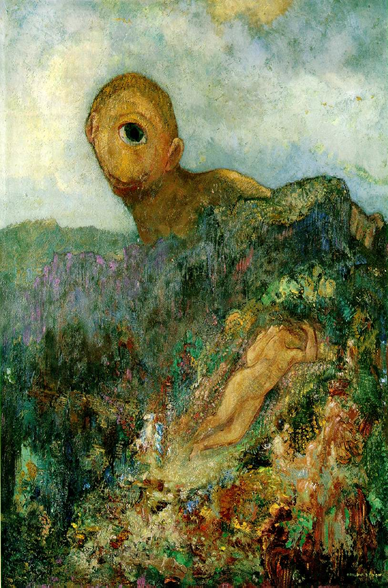 